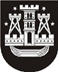 KLAIPĖDOS MIESTO SAVIVALDYBĖS TARYBASPRENDIMASDĖL PRITARIMO KLAIPĖDOS MIESTO SAVIVALDYBĖS VIEŠOSIOS ĮSTAIGOS „KLAIPĖDOS ŠVENTĖS“ 2020 M. VEIKLOS ATASKAITAI2021 m. gegužės 27 d. Nr. T2-139KlaipėdaVadovaudamasi Lietuvos Respublikos vietos savivaldos įstatymo 16 straipsnio 2 dalies 19 punktu ir Klaipėdos miesto savivaldybės tarybos veiklos reglamento, patvirtinto Klaipėdos miesto savivaldybės tarybos 2016 m. birželio 23 d. sprendimu Nr. T2-184 „Dėl Klaipėdos miesto savivaldybės tarybos veiklos reglamento patvirtinimo“, 15.5 papunkčiu, Klaipėdos miesto savivaldybės taryba nusprendžia: Pritarti Klaipėdos miesto savivaldybės viešosios įstaigos „Klaipėdos šventės“ 2020 m. veiklos ataskaitai (pridedama). Savivaldybės merasVytautas Grubliauskas